FORMULARIO DE INSCRIPCIÓNDeclaro:Que son ciertos mis datos consignados y que soy conocedor que la ocultación o falsedad de los mismos puede ser motivo de cancelación de la plaza obtenida.Que puedo valerme por mi mismo y no padezco enfermedad contagiosa o alteraciones de comportamiento que impidan la normal convivencia durante la estancia en el hotel o desarrollo del viaje.Doy mi conformidad para el tratamiento de los datos informáticos, a los únicos fines de este programa, y autorizo a la Comunidad de Madrid para que pueda verificar la veracidad de los mismos.Como nota importante, recordar que VIAJES NICOLÁS G., S.A. es un intermediario entre usted y la mayorista de viajes, toda reclamación relacionada con los viajes tiene que ser tratada directamente bien con esta o bien con la Comunidad de Madrid, no haciendo responsable a VIAJES NICOLÁS G., S.A. de cualquier problema en el desarrollo del viaje. Por último, les recordamos que toda reclamación relacionada con el seguro tiene que ser gestionada directamente con MAPFRE (Carretera de Pozuelo, 52 – Edificio 1 Anexo - 28222 Majadahonda, Madrid - Telf. 91 581 67 09).Sus datos personales serán incorporados y tratados en el fichero o tratamiento cuyo responsable es VIAJES NICOLÁS GARCÍA S.A. debidamente inscrito en la Agencia Española de protección de datos, cuya finalidad es la gestión de los servicios solicitados por usted.  Usted podrá ejercer los derechos de acceso a sus datos, rectificación, cancelación u oposición a su tratamiento, por medio de escrito acompañado de copia del DNI o pasaporte en vigor y dirigido mediante escrito a nuestras oficinas. FIRMA DEL PASAJERO 1 (SI ESTÁ RELLENANDO ESTO EN UN ORDENADOR, SIMPLEMENTE PONGA SU NOMBRE EN EL RECUADRO).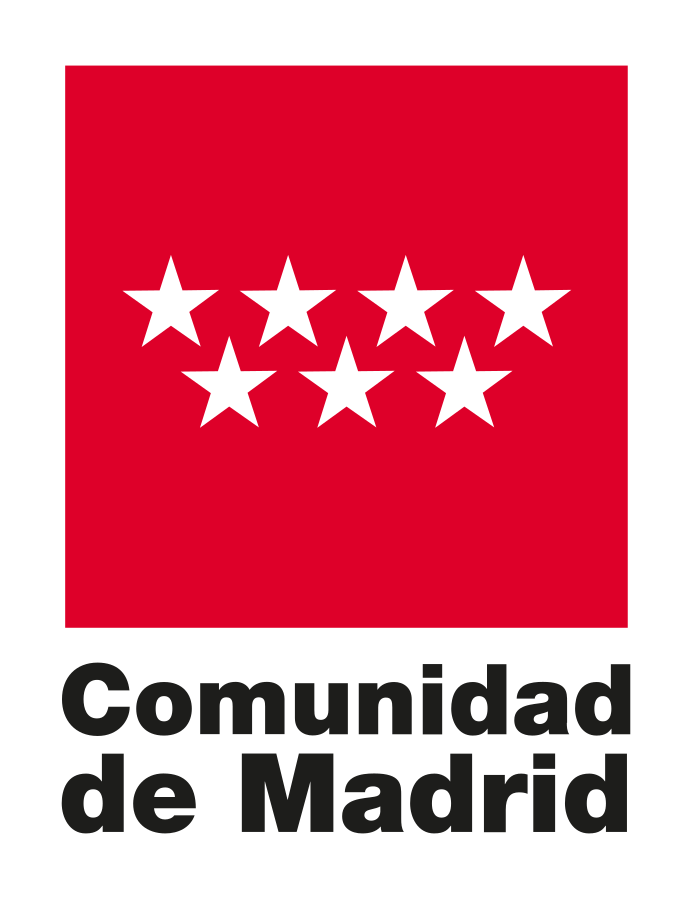 SI VA A ENVIAR ESTE ARCHIVO POR EMAIL, NO SE OLVIDE DE CAMBIARLE EL NOMBRE (ES DECIR, CON “GUARDAR COMO”) Y PONGALE EL SUYO PARA DIFERENCIARLO DEL ORIGINAL (POR EJEMPLO: “MARIA-LOPEZ-VIAJE-EUSKADI.DOCX).VIAJE PARA EL QUE ESTÁ RESERVANDO:FECHA(S):DATOS DEL VIAJERO 1 (ESCRIBA SUS DATOS EN MAYÚSCULAS)NOMBRE:APELLIDO 1:APELLIDO 2:NOTA: Es muy importante rellenarlos TAL Y COMO APARECEN EN EL DNI, sobre todo si su viaje implica un vuelo o traslado en tren / autobús. Por ejemplo, aunque la llamen “ELENA”, si en su dni figura “MARIA ELENA” debe escribir “MARIA ELENA”; siempre mírelo por si acaso.NÚMERO DE DNI:FECHA DE NACIMIENTO:DIRECCIÓN:CÓDIGO POSTAL:LOCALIDAD:TELÉFONO MÓVIL:E-MAIL:Por favor, rellene TODOS LOS CAMPOS. Si no tiene móvil, ponga el fijo de su casa. Si no tiene e-mail, deje el campo vacío.Aparte de estos datos, si el viaje implica un vuelo o traslado en tren, necesitaremos copia o foto de su DNI.DATOS DEL VIAJERO 1 (ESCRIBA SUS DATOS EN MAYÚSCULAS)NOMBRE:APELLIDO 1:APELLIDO 2:NOTA: Es muy importante rellenarlos TAL Y COMO APARECEN EN EL DNI, sobre todo si su viaje implica un vuelo o traslado en tren / autobús. Por ejemplo, aunque la llamen “ELENA”, si en su dni figura “MARIA ELENA” debe escribir “MARIA ELENA”; siempre mírelo por si acaso.NÚMERO DE DNI:FECHA DE NACIMIENTO:DIRECCIÓN:CÓDIGO POSTAL:LOCALIDAD:TELÉFONO MÓVIL:E-MAIL:Por favor, rellene TODOS LOS CAMPOS. Si no tiene móvil, ponga el fijo de su casa. Si no tiene e-mail, deje el campo vacío.Aparte de estos datos, si el viaje implica un vuelo o traslado en tren, necesitaremos copia o foto de su DNI.¿VA A QUERER SEGURO? SI / NOEN EL CASO DE SER SÍ, DIGANOS CUÁL DE LOS DOS:ANULACIÓN  O  ANULACIÓN + COBERTURA PLUSDATOS DEL VIAJERO 2 (ESCRIBA SUS DATOS EN MAYÚSCULAS)NOMBRE:APELLIDO 1:APELLIDO 2:NOTA: Es muy importante rellenarlos TAL Y COMO APARECEN EN EL DNI, sobre todo si su viaje implica un vuelo o traslado en tren / autobús. Por ejemplo, aunque la llamen “ELENA”, si en su dni figura “MARIA ELENA” debe escribir “MARIA ELENA”; siempre mírelo por si acaso.NÚMERO DE DNI:FECHA DE NACIMIENTO:DIRECCIÓN:CÓDIGO POSTAL:LOCALIDAD:TELÉFONO MÓVIL:E-MAIL:Por favor, rellene TODOS LOS CAMPOS al no ser que el domicilio sea el mismo, en cuyo caso, escriba SÍ O SÍ EL TELÉFONO MÓVIL TAMBIÉN DEL PASAJERO 2 (es importante por si tuviéramos que localizarles ante algún cambio o eventualidad). Si no tiene móvil, ponga el fijo de su casa. Si no tiene e-mail, deje el campo vacío.Aparte de estos datos, si el viaje implica un vuelo o traslado en tren, necesitaremos copia o foto de su DNI.DATOS DEL VIAJERO 2 (ESCRIBA SUS DATOS EN MAYÚSCULAS)NOMBRE:APELLIDO 1:APELLIDO 2:NOTA: Es muy importante rellenarlos TAL Y COMO APARECEN EN EL DNI, sobre todo si su viaje implica un vuelo o traslado en tren / autobús. Por ejemplo, aunque la llamen “ELENA”, si en su dni figura “MARIA ELENA” debe escribir “MARIA ELENA”; siempre mírelo por si acaso.NÚMERO DE DNI:FECHA DE NACIMIENTO:DIRECCIÓN:CÓDIGO POSTAL:LOCALIDAD:TELÉFONO MÓVIL:E-MAIL:Por favor, rellene TODOS LOS CAMPOS al no ser que el domicilio sea el mismo, en cuyo caso, escriba SÍ O SÍ EL TELÉFONO MÓVIL TAMBIÉN DEL PASAJERO 2 (es importante por si tuviéramos que localizarles ante algún cambio o eventualidad). Si no tiene móvil, ponga el fijo de su casa. Si no tiene e-mail, deje el campo vacío.Aparte de estos datos, si el viaje implica un vuelo o traslado en tren, necesitaremos copia o foto de su DNI.¿VA A QUERER SEGURO? SI / NO Y TIPO:ESCRIBA EL TIPO DE HABITACIÓN QUE VAN A QUERER:1 DOBLE CON DOS CAMAS1 DOBLE CON CAMA DE MATRIMONIO2 INDIVIDUALES (TIENEN SUPLEMENTO).